HARBHAJAN SINGH BRAR						HR Director Sodexo Justice Services & Central FunctionsSodexoOne Southampton RowLondonWC1B 5HA30 March 2015 Dear HarbhajanProposals for Staff Redundancies in Sodexo owned CRCs: NNC Enhanced Voluntary Redundancy SchemeI am writing to clarify the entitlement of our members working for the 6 Sodexo owned CRCs to the National Negotiating Council (NNC) enhanced voluntary redundancy scheme (EVR) in the event that Sodexo wishes to consult on any proposed voluntary redundancies. I would also find it helpful to meet up with you and colleagues in the very near future please to discuss the overarching Sodexo approach to what appear to be proposals for very large staffing cuts in all your CRCs. Naturally, UNISON is extremely concerned at these cuts, both in respect of the job security of our members and the operational capability of the CRCs going forward. I would be very happy to meet you alongside my Napo and GMB colleagues if that was a better use of everyone’s time.In response to statements from the CRCs, owned by Sodexo, to the contrary, UNISON confirms that the NNC enhanced voluntary redundancy scheme applies to any voluntary redundancies offered by Sodexo CRCs for the lifetime of the Sodexo CRC contracts.Both the NNC Staff Transfer and Protections Agreement, and the Services Agreement between Sodexo and the MOJ, require your CRCs to observe the terms of the NNC enhanced voluntary redundancy scheme in respect of any voluntary redundancies which your CRCs intend to make for the entire duration of the Sodexo contracts.The following extracts are relevant:NNC Staff Transfer and Protections AgreementCRC and NPS Terms and Conditions16. In addition, the commercial contracts will specify that, other than where more beneficial terms exist, where voluntary redundancy is offered, the enhanced terms set out in Appendix B should apply to any member of staff in a CRC employed by a Probation Trust on 31 May 2014.Services Agreement1.3 Employee Protections (d) The Contractor acknowledges that since the Employee Transfer Date, the voluntary redundancy terms (the Voluntary Redundancy Terms) set out in Appendix B to the National Agreement on Staff Transfer and Protections dated 29 January 2014 (the National Agreement) a copy of which is contained in Part 2 of Schedule 25 to this Agreement have been applied in all cases of voluntary redundancy of Employees (save where more beneficial terms exist)(e) The Contractor shall be entitled to effect voluntary redundancies of Employees from the Employee Transfer Date in accordance with Applicable Law. Other than where more beneficial terms exist, in all cases of voluntary redundancy of Employees the Contractor shall give effect to the Voluntary Redundancy Terms, unless agreed between the Contractor and the EmployeeA copy of the NNC Enhanced Voluntary Redundancy Policy is attached to this letter for ease of access. I would be grateful if you could confirm as a matter of urgency that your CRCs will comply with the above. I also look forward to hearing from you in respect of the meeting request above.Yours sincerely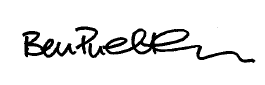 Ben PriestleyNational OfficerUNISON Police and JusticeCc	UNISON Probation Branches:	Cumbria & Lancashire						West Yorkshire						South Yorkshire						BeNCH						Norfolk & Suffolk						Essex	Ranjit Singh, National Officer, Napo	David Walton, National Secretary, GMB/SCOOPAppendix B REHABILITATION PROGRAMME: ENHANCED VOLUNTARY REDUNDANCY SCHEMEThis Appendix sets out the voluntary redundancy scheme which will apply to employees in a category where there is a potential oversupply post transfer.  This is likely to apply initially primarily to Senior Management and Corporate Support staff posts.  The provisions apply in all cases of voluntary redundancy arising as a direct consequence of the TR Programme and will remain in operation until 31 March 2015, last day of service agreed to be no later than 31 March 2016.  Additionally, the commercial contracts will specify that, other than where more beneficial terms exist, where voluntary redundancy is offered, these enhanced terms should apply to any member of staff employed by a Probation Trust on 31 May 2014.
3.	The decision in respect of individual applications on whether to award voluntary redundancy is at the employer’s absolute discretion and will include consideration of, amongst other things, the exigencies of the service, organisational issues and business needs. Whilst the decision as to which applications for voluntary redundancy should be agreed and at what date this will take effect will rest with the employing body, it is expected that, in reaching a decision, the employer (Trusts in the period up to 31 May 2014) will reach agreement with MoJ/NOMS in terms of future service delivery arrangements.
Time Limited Roles to Support Transition  4.	A variety of time-limited roles and working arrangements may be agreed to support 	transition, for example to complete work connected with the dissolution of Trusts.   	Where possible, these roles will be undertaken by staff currently undertaking the 	work who have agreed, once those roles have been completed post-transition, to 	accept voluntary redundancy in line with the National Agreement.Calculation of Redundancy Payments for Staff
5.	Qualifying Service – For the purposes of establishing entitlement to, and the 	calculation of, a redundancy payment, continuous service will include service with 	any public authority to which The Redundancy Payments (Continuity of Employment 	in Local Government, etc) (Modification) Order 1999 applies.
6.	Redundancy Pay – Redundancy payments will be based on the employee’s actual 	weekly pay and not the statutory rate.  
Voluntary Redundancy for those under age 55 7.	Redundancy compensation will be paid, subject to a maximum of 67.5 weeks’ pay 	and reckonable service of 15 complete years, as follows: 

	Four and a half weeks’ pay for each year of completed service8.	Any statutory redundancy payment is included in the compensation payable.  9.	A ready reckoner is set out at Annex A to this Appendix.  
Voluntary Redundancy for those aged 55 or over 
Redundancy payment will be paid, subject to a maximum of 67.5 weeks’ pay, in accordance with Paragraph 6 above  
Immediate payment of standard retirement pension and a standard retirement grant (i.e. pension lump sum).
10.	Where existing local arrangements are more favourable in individual cases, they will 	supersede the provisions of this scheme.COMPLETED YEARS OF SERVICECOMPLETED YEARS OF SERVICECOMPLETED YEARS OF SERVICECOMPLETED YEARS OF SERVICECOMPLETED YEARS OF SERVICECOMPLETED YEARS OF SERVICECOMPLETED YEARS OF SERVICECOMPLETED YEARS OF SERVICECOMPLETED YEARS OF SERVICECOMPLETED YEARS OF SERVICECOMPLETED YEARS OF SERVICECOMPLETED YEARS OF SERVICECOMPLETED YEARS OF SERVICECOMPLETED YEARS OF SERVICECOMPLETED YEARS OF SERVICECOMPLETED YEARS OF SERVICEAge123456789101112131415174.5184.59194.5913.5204.5913.518 214.5913.51822.5224.5913.51822.527234.5913.51822.52731.5244.5913.51822.52731.536254.5913.51822.52731.53640.5264.5913.51822.52731.53640.545274.5913.51822.52731.53640.54549.5284.5913.51822.52731.53640.54549.554294.5913.51822.52731.53640.54549.55458.5304.5913.51822.52731.53640.54549.55458.563314.5913.51822.52731.53640.54549.55458.56367.5324.5913.51822.52731.53640.54549.55458.56367.5334.5913.518 22.52731.53640.54549.55458.56367.5344.5913.51822.52731.53640.54549.55458.56367.5354.5913.51822.52731.53640.54549.55458.56367.5364.5913.51822.52731.53640.54549.55458.56367.5374.5913.51822.52731.53640.54549.55458.56367.5384.5913.51822.52731.53640.54549.55458.56367.5394.5913.51822.52731.53640.54549.55458.56367.5404.5913.51822.52731.53640.54549.55458.56367.5414.5913.51822.52731.53640.54549.55458.56367.5424.5913.51822.52731.53640.54549.55458.56367.5434.5913.51822.52731.53640.54549.55458.56367.5444.5913.51822.52731.53640.54549.55458.56367.5454.5913.51822.52731.53640.54549.55458.56367.5464.5913.518 22.52731.53640.54549.55458.56367.5474.5913.51822.52731.53640.54549.55458.56367.5484.5913.51822.52731.53640.54549.55458.56367.5494.5913.51822.52731.53640.54549.55458.56367.5504.5913.51822.52731.53640.54549.55458.56367.5514.5913.51822.52731.53640.54549.55458.56367.5524.5913.51822.52731.53640.54549.55458.56367.5534.5913.51822.52731.53640.54549.55458.56367.5544.5913.51822.52731.53640.54549.55458.56367.5554.5913.51822.52731.53640.54549.55458.56367.5564.5913.51822.52731.53640.54549.55458.56367.5574.5913.51822.52731.53640.54549.55458.56367.5584.5913.51822.52731.53640.54549.55458.56367.5594.5913.518 22.52731.53640.54549.55458.56367.5604.5913.51822.52731.53640.54549.55458.56367.5614.5913.51822.52731.53640.54549.55458.56367.5624.5913.51822.52731.53640.54549.55458.56367.5634.5913.51822.52731.53640.54549.55458.56367.5644.5913.51822.52731.53640.54549.55458.56367.565+4.5913.51822.52731.53640.54549.55458.56367.5